Pathifnder Camporee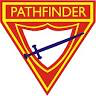 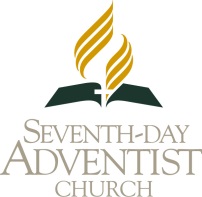 Registration T-shirt FormMonday 14th – Sunday 20th August 2017CLUB Leader Details Title: Mr/Mrs/Ms/Miss/Other …………………………………………………………..………………………………………………………………….. Surname ……………………………………….…………. 	First Name  ...…………………………………………….…………………………………………. Church Address................................................................................................................................................................              Post Code ….……………………………………Mobile .………………………………….………………………………….………………………………………. Email Address ……………………………………………………………………………………………………………..………………………………………………. T Shirt size Details We need to know the total number of T shirts for your Pathfinders. Please fill in size chart below and return to Vanessa Dawson, Pathfinder Department, South England Conference, 25 St Johns Road, Watford WD17 1PZ. Email: vdawson@ secadventist.org.uk. Note: Number of T-shirts should equal the number of club members registered!FORM MUST BE RECEIVED IN THE PATHFINDER DEPARTMENT BY 15TH May 2017. IT IS VERY LIKELY THAT FORMS RECEIVED AFTER THIS DATE WILL NOT RECEIVE T-SHIRTS BY THE END OF CAMPOREE. FORMS RECEIVED FROM WEEK COMMENCING 22nd MAY WILL BE CANCELLED!Size Chart:Please note that T-shirts will be supplied according to the information stated on the chart above, so whatever quantities you give that is what will be supplied, you will not be able to exchange so please be certain about the sizes stated. Thank youPastor JohnsPathfinder Director                  Age9 - 1011 - 12SizeMLTo fit (ins)3436QuantityAdultSizeSMLXL2XL3XLTo fit (ins)34 - 3638 - 4042 - 4446 - 4850 - 5254 - 56Quantity